Тема урока: Различные виды  э/м излучений  и их практические примененияЭлектромагнитное излучение представлено одноименными волнами, которые приводятся в возбуждение под воздействием различных объектов излучения в виде молекулярных, атомных и заряженных частиц.Существует несколько его разновидностей:Видимый свет. Это излучение, способное восприниматься человеческим зрением. Волновая длина достаточно короткая и варьируется в пределах 380-780 нанометров.Инфракрасное. Представляет собой что-то среднее между световым излучением и волнами радио.Радиоволны. Отличаются наибольшей длиной и вмещают в себя все разновидности излучения, волны которых характеризуются длиной от полумиллиметра.Ультрафиолетовое. Излучение, приносящее вред живому организму.Рентгеновское. Производится электронными частицами и нашло широкое применение в медицине.Гамма-излучение. Имеет самую короткую длину волн, представляя высокий уровень опасности для человеческого организма.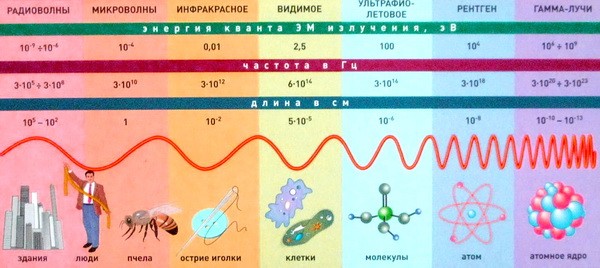 Необходимо самостоятельно найти в интернете инфракрасное, ультрафиолетовое, рентгеновское, гамма излучения, изучить. Записать в тетради определение, применение каждого излучения.Затем отправить на почту:lomakinaNV67@yandex.ru, либо в гугл 